Приложение 1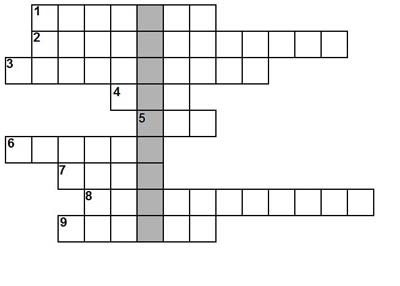 1. Что задает данное выражение ?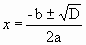 2. Название выражения ?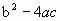 3. Как называется уравнение вида ?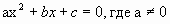 4. Число корней квадратного уравнения при ?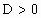 5. Существуют ли действительные корни в квадратном уравнении, если ?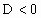 6. Число делящееся на 2 нацело?7. Число корней квадратного уравнения при ?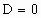 8. Квадратное уравнение, первый коэффициент которого равен 1?9. Что находим выражением ?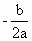 Ответы: 1) формула2) дискриминант3) квадратное4) два5) нет6) четное7) один8) приведенное9) кореньЗашифрованное слово: уравнение.